Dyrektor Sądu Okręgowego 		                                           Siedlce, dnia 05 maja 2022 r.                       w  SiedlcachZnak sprawy: ZP-261-19/22                                                                                                                                                                                        Wszyscy uczestnicy postępowaniaINFORMACJAO WYBORZE OFERTYSkarb Państwa - Sąd Okręgowy w Siedlcach informuje, iż w postępowaniu o udzielenie zamówienia publicznego, o wartości szacunkowej nieprzekraczającej kwoty 130 000 zł netto, o której mowa w art. 2 ust. 1 pkt. 1 ustawy z dnia 11 września 2019 r. – Prawo zamówień publicznych (Dz. U z 2021 r., poz. 1129 ze zm.) na: „Naprawę spłuczek 
w budynku Sądu Rejonowego w Sokołowie Podlaskim”, dokonano wyboru najkorzystniejszej oferty. W postępowaniu wybrano ofertę nr 1 złożoną przez: Zakład Usługowy Cezary Kielakul. Grochowska 102/804-301 WarszawaCena ryczałtowa brutto:  5 700,00 zł    UZASADNIENIE WYBORU:  Oferta w/w Wykonawcy odpowiada wszystkim wymaganiom Zamawiającego określonym w Zaproszeniu do złożenia oferty i została oceniona jako najkorzystniejsza 
w oparciu o podane kryterium wyboru, którym była najniższa cena. Wykonawca złożył ofertę z najniższą ceną ofertową brutto spośród wszystkich ofert niepodlegających odrzuceniu.  Poniżej przedstawiamy zbiorcze zestawienie wszystkich ofert złożonych w postępowaniu: Numer ofertyNazwa (firma) i adres WykonawcyCena ryczałtowa brutto    1Zakład Usługowy                                                                          Cezary Kielak                                                   ul. Grochowska 102/8                                                                                           04-301 Warszawa5 700,00 zł 2HYDRA Łukasz Cabaj                                               Żelków – Kolonia                                                          ul. Swoboda 43                                                        08-110 Siedlce9 778,00 zł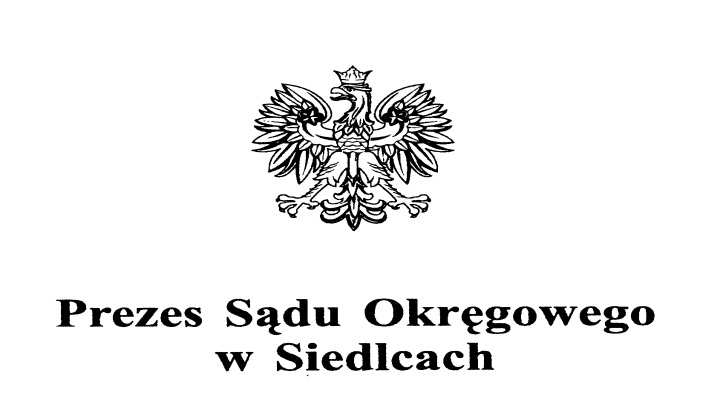 